REMOTE LEARNING DAY 8Self-help Getting dressed ~ I wonder how you are getting on? Are you managing to put your socks and shoes on as well as taking them off? Perhaps you have mastered putting on your coat, mittens or gloves, scarf and hat? How about those fastenings, velcro, buttons, zips? Very tricky stuff! If you can do all of that my goodness me, what super stars you are!! If not don’t worry a little bit of practice every day will soon have you there. If you are ready for the next challenge you could try those jumpers, we use a method called backward chaining, easiest first and progressing to independent. 	Step one – child to pull the body of the jumper down, after grown up has put head and arms in. 	Step two – after adult has put jumper over head, adult holds the jumper open whilst child puts own arms in, then step one.	Step three – after adult has put jumper over head, child puts arms in and pulls the body down.	Step four – child does it all independently – if it’s backwards, so what!! Your child has just completed the four-step process of putting on a jumper!!! It’s about the journey and the effort not the finished product.Fine motor / muscle stamina Do you want to build a snowman? ~ perhaps there is enough snow outside, perhaps not? If you have cotton pads, cotton buds, some felt tip pens, why not try a window snow man? 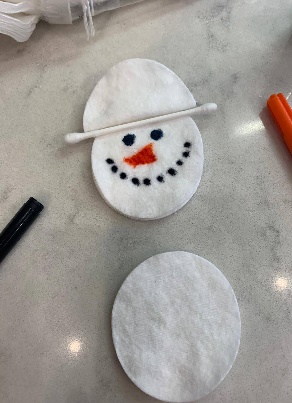 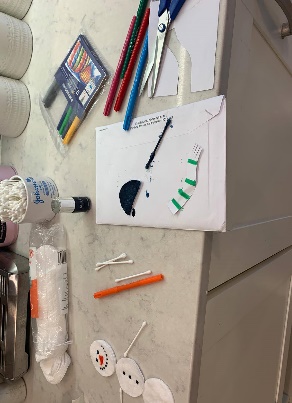 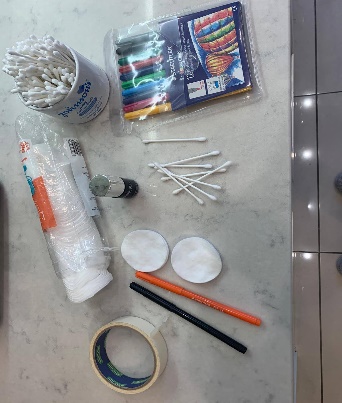 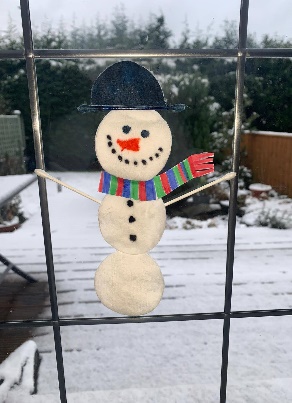 The cotton pads will stick to any natural condensation on the window. Be as creative as you like! Gross motor Simon says ~ simple rules, great for listening and attention too! You only do what Simon says! We have started learning about pets, so adapt the game to be all about moving like an animal. As an extra tricky challenge, even when Simon says… only move if the animal would make a good pet! If it doesn’t your child could tell you “no way ho-zay, that is not a pet” Story TimeWhen Pets are poorly where do they go? To the doctors??? Follow the link below or visit our Facebook pages where we will upload two stories ready for tomorrow. A simpler one for our younger children and another for our older children, but if I was you, I would watch them both!Welcome to Newburn Manor Nursery School (newburnmanor-nur.newcastle.sch.uk)As always, stay safe, have fun and enjoy!